โครงการเพื่อพัฒนาคุณภาพการศึกษา ประจำปีการศึกษา 2559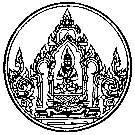 ชื่อโครงการ : เสริมสร้างนิสัยรักการอ่านลักษณะโครงการ : โครงการต่อเนื่องสนองกลยุทธ์โรงเรียน :	1)	พัฒนาผู้เรียนให้มีความรู้ความสามารถเต็มตามศักยภาพสู่มาตรฐานระดับสากล	2)	ปลูกฝังคุณธรรมจริยธรรมให้กับผู้เรียน และวิถีการดำเนินชีวิตตามหลักปรัชญาของเศรษฐกิจพอเพียงสอดคล้องมาตรฐานการศึกษา :	1)	มาตรฐานที่ 3 ตัวบ่งชี้ที่ 3.1 - 3.5	2)	มาตรฐานที่ 4 ตัวบ่งชี้ที่ 4.1, 4.2, 4.3, 4.4	3)	มาตรฐานที่ 6 ตัวบ่งชี้ที่ 6.1, 6.2, 6.3, 6.4ผู้รับผิดชอบโครงการ : นางสาวพัชรินทร์ ติละกุลกลุ่มงานที่รับผิดชอบ : งานห้องสมุด 	1.	หลักการและเหตุผล		การพัฒนาด้านการอ่านเป็นทักษะที่ต้องดำเนินการอย่างต่อเนื่อง เป็นปัจจัยสำคัญในการพัฒนาผู้เรียนทุกระดับชั้น เพื่อพัฒนาผู้เรียนให้มีนิสัย รักการอ่าน รู้จักค้นคว้าหาความรู้ บันทึกได้อย่างเป็นระบบ รู้จักวิเคราะห์ มีวิจารณญาณในการอ่าน คิดอย่างสร้างสรรค์	2.	วัตถุประสงค์		1) ส่งเสริมให้นักเรียนแสวงหาความรู้จากแหล่งเรียนรู้ต่างๆ ด้วยตนเอง		2)	ส่งเสริมให้นักเรียนมีนิสัยรักการอ่าน การเขียน การฟัง และบันทึกได้อย่างเป็นระบบ		3)	ส่งเสริมให้นักเรียนพัฒนาการคิดวิเคราะห์ และใช้วิจารณญาณในการอ่าน		4)	นักเรียนแสดงความคิดเห็นต่อเรื่องที่อ่านได้อย่างมีเหตุผล		5)	ส่งเสริมให้นักเรียนเห็นคุณค่าของภาษาและวรรณกรรม		6)	ปลูกฝังนิสัยรักการทำงาน ทำงานสำเร็จได้ด้วยความขยัน และอดทน	3.	เป้าหมายเชิงปริมาณและคุณภาพ		1)	นักเรียน 1,000 คน ค้นแสวงหาความรู้จากห้องสมุด และอินเทอร์เน็ต		2)	นักเรียน ร้อยละ 80 บันทึกการอ่าน การฟัง อย่างเป็นระบบ จับใจความสำคัญและวิเคราะห์เรื่องที่อ่าน และฟังได้		3)	นักเรียน ร้อยละ 20 ร่วมแข่งขันกิจกรรมเวทีนักอ่าน พัฒนาตรเองให้มีความรู้อย่างกว้างขวาง		4)	นักเรียน ร้อยละ 70 พัฒนาการอ่าน การคิดอย่างสร้างสรรค์สามารถนำไปใช้การเรียนรู้ได้อย่างเหมาะสม		5)	นักเรียน ร้อยละ 80 แสวงหาความรู้ด้วยตนเองและมีนิสัยรักการอ่าน การฟัง มีทักษะการคิดอย่างมีเหตุผล		6)	นักเรียน ร้อยละ 80 บันทึกการอ่านอย่างเป็นระบบ ใช้ภาษาถูกต้อง จับใจความสำคัญ และคิดวิเคราะห์ได้		7)	นักเรียน 280 คน มีทักษะการอ่าน มีความขยันหมั่นเพียร ร่วมกิจกรรมการแข่งขันในโครงการ		8)	นักเรียน ร้อยละ 70 พัฒนาการอ่าน มีทักษะการคิด นำไปปรับใช้ในการเรียนรู้ได้อย่างมีประสิทธิภาพ	4.	วิธีดำเนินการ/ขั้นตอนการดำเนินการ	5.	หน่วยงาน/ผู้ที่เกี่ยวข้อง		1)	กลุ่มบริหารวิชาการ		2)	กลุ่มบริหารงบประมาณ		3)	กลุ่มบริหารงานทั่วไป	6.	ระดับความสำเร็จ	7.	ผลที่คาดว่าจะได้รับ		1)	นักเรียนทุกคนร่วมกิจกรรมส่งเสริมการอ่าน โดยได้รับการดูแลจากครูที่ปรึกษาให้ทำงานได้สำเร็จ ร้อยละ 80		2)	มีทักษะในการอ่านและการเขียนบันทึกอย่างเป็นระบบ 		3)	มีทักษะในการคิดสมารถนำความรู้ไปใช้การเรียน และการดำเนินชีวิต		4)	นักเรียนมีทักษะในการอ่านและมีนิสัยรักการอ่าน	ลงชื่อ ……………...............................……………….	ลงชื่อ ……………...............................……………….	(นางสาวพัชรินทร์ ติละกุล)	(นายบุญเกิด ฟุ้งสวัสดิ์)	ผู้เสนอโครงการ	ผู้พิจารณาโครงการผลการพิจารณาของผู้อำนวยการโรงเรียน	 อนุมัติ		 ไม่อนุมัติ		 อื่น ๆ …………………………ลงชื่อ ……………...............................……………….(นายสมบัติ รัตนคร)ผู้อำนวยการโรงเรียนพุทธิรังสีพิบูล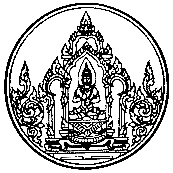 ตารางแสดงรายละเอียดทรัพยากรและค่าใช้จ่ายโครงการเสริมสร้างนิสัยรักการอ่านสรุป	งบประมาณของโครงการเสริมสร้างนิสัยรักการอ่านงาน/กิจกรรมที่สำคัญระยะเวลางบประมาณผู้รับผิดชอบ1)	เสริมสร้างนิสัยรักการอ่าน6,000 นางสาวพัชรินทร์ ติละกุล	(1)	แจกสมุดรักการอ่านและคำชี้แจงกิจกรรมในโครงการแก่นักเรียนเพื่อทำการบันทึกพ.ค. 59 	(2)	นักเรียนร่วมแข่งขันบันทึกการอ่านชิงรางวัล ห้องละ 3 รางวัล โดยมีครูที่ปรึกษาเป็นผู้คัดเลือกมาส่งที่งานห้องสมุดตลอดปีการศึกษา	(3)	ประเมินผลการอ่านทุกระดับชั้นก.พ. 60	(4)	สรุปผลรวมเล่มมี.ค. 60รวม6,000.-ตัวชี้วัดความสำเร็จระดับความสำเร็จวิธีการประเมินเครื่องมือ1)	มีนิสัยรักการอ่านและแสวงหาความรู้ด้วยตนเองจากห้องสมุด แหล่งเรียนรู้และสื่อต่างๆ รอบตัว80%-	ผลงานจากสมุดบันทึกการอ่าน-	ตรวจสมุดบันทึก-	แบบสอบถามจากจากครูที่ปรึกษา -	แบบสอบถามความพึงพอใจของนักเรียน2)	มีทักษะในการอ่าน ฟัง ดู พูด เขียน และตั้งคำถามเพื่อค้นคว้าหาความรู้เพิ่มเติม80%-	ผลงานจากสมุดบันทึกการอ่าน-	ตรวจสมุดบันทึก-	แบบสอบถามจากจากครูที่ปรึกษา -	แบบสอบถามความพึงพอใจของนักเรียน3)	สรุปความคิดจากเรื่องที่อ่าน ฟัง และดู และสื่อสารโดยการพูดหรือเขียนตามความคิดของตนเอง80%-	ผลงานจากสมุดบันทึกการอ่าน-	ตรวจสมุดบันทึก-	แบบสอบถามจากจากครูที่ปรึกษา -	แบบสอบถามความพึงพอใจของนักเรียนที่รายการจำนวนหน่วยราคาต่อหน่วยจำนวนเงิน(บาท)ประเภทค่าใช้จ่ายประเภทค่าใช้จ่ายประเภทค่าใช้จ่ายประเภทค่าใช้จ่ายประเภทค่าใช้จ่ายที่รายการจำนวนหน่วยราคาต่อหน่วยจำนวนเงิน(บาท)วัสดุค่าตอบแทนค่าใช้สอยครุภัณฑ์อื่น ๆ1กระดาษหน้าปกสี20 รีม100.-2,000.2เทปกาวย่น40 ม้วน25.-1,000.3ลวดเย็บกระดาษ เบอร์ 3510 กล่อง10.-100.4กระดาษ A4 4 รีม100.-4005มีคัดเตอร์พร้อมใบมีด1 อัน100.-100.-6ของรางวัล80 ชิ้น25.2,000.รวมเงินรวมเงินรวมเงินรวมเงิน6,000หมายเหตุ ทำเครื่องหมาย  ลงในประเภทค่าใช้จ่ายหมายเหตุ ทำเครื่องหมาย  ลงในประเภทค่าใช้จ่ายหมายเหตุ ทำเครื่องหมาย  ลงในประเภทค่าใช้จ่ายหมายเหตุ ทำเครื่องหมาย  ลงในประเภทค่าใช้จ่ายหมายเหตุ ทำเครื่องหมาย  ลงในประเภทค่าใช้จ่ายลำดับประเภทค่าใช้จ่ายรวมเงินแหล่งงบประมาณจำนวนเงิน1ค่าวัสดุ6,000เงินอุดหนุนรายหัวฯ(เรียนฟรี 15 ปี)เงินรายได้สถานศึกษา เงินอื่น ๆ6,0002ค่าตอบแทนเงินอุดหนุนรายหัวฯ(เรียนฟรี 15 ปี)เงินรายได้สถานศึกษา เงินอื่น ๆ6,0003ค่าใช้สอยเงินอุดหนุนรายหัวฯ(เรียนฟรี 15 ปี)เงินรายได้สถานศึกษา เงินอื่น ๆ6,0004ค่าครุภัณฑ์เงินอุดหนุนรายหัวฯ(เรียนฟรี 15 ปี)เงินรายได้สถานศึกษา เงินอื่น ๆ6,0005ค่าใช้จ่ายอื่น ๆ เงินอุดหนุนรายหัวฯ(เรียนฟรี 15 ปี)เงินรายได้สถานศึกษา เงินอื่น ๆ6,000รวมทั้งสิ้นรวมทั้งสิ้น6,000เงินอุดหนุนรายหัวฯ(เรียนฟรี 15 ปี)เงินรายได้สถานศึกษา เงินอื่น ๆ6,000